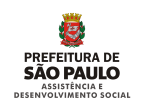 ATESTO, nos termos do parágrafo 1º do artigo 71 da Instrução Normativa nº 03/SMADS/2018, que a prestação do serviço: (nome da tipologia/nome fantasia)_________________________________, TC nº ________________, referente ao período de _____/_____/_____ a ______/_____/_____, está sendo realizada conforme  Plano de Trabalho aprovado e nas condições pactuadas no referido Termo de Colaboração.Data: ______/_______/_________________________________________________Carimbo e assinatura do Gestor da ParceriaSASNOME DA OSCNOME FANTASIATIPOLOGIAEDITALNº PROCESSO DE CELEBRAÇÃONº TERMO DE COLABORAÇÃO